PLAN DE MANTENIMIENTO HOSPITALARIO 2.024ESE HOSPITAL DE NAZARETHCALMIDES ADAULFO GONZALEZ PRIETOGERENTE ESE HOSPITAL DE NAZARETHINDICE GENERAL  INTRODUCCIÓN.  OBJETIVO GENERAL.  OBJETIVOS ESPECIFICOS.  JUSTIFICACIÓN.  PROCESO DE MANTENIMIENTO.  FLUJOS DE TRABAJO.  CRONOGRAMA MANTENIMIENTO PREVENTIVO.  ANEXO 1 PRESUPUESTO DETALLADO POR EVENTO.  ANEXO 2 RESUMEN PLAN DE MANTENIMIENTO 2024.INTRODUCCIÓNEl Hospital de Nazareth, único Hospital que presta servicio a la población Wayuu de la Alta Guajira, está ubicado en el corregimiento de Nazareth, a 6 horas por trocha de la cabecera municipal y atiende además los Centros de Salud de puerto Estrella, Siapana y Paraíso, lo mismo que los puestos de salud de Villa Fátima y Warpana.En el último censo tiene una población vinculada de más de 52.000 indígenas Wayuu diseminados por la Alta Guajira.Por la dificultad de las comunicaciones debe estar muy bien dotado de infraestructura pues tiene que ser autosuficiente, ya que el corregimiento no cuenta con luz, agua y alcantarillado.Los costos de mantenimiento son bastante elevados por la dificultades, falta de personal calificado, consecución de repuestos, falta de talleres, etc.OBJETIVO GENERALEl objetivo general del plan de mantenimiento del Hospital de Nazareth es generar las herramientas necesarias para el perfecto funcionamiento de los servicios que presta el Hospital sin deterioro de su calidad.OBJETIVOS ESPECIFICOSElaborar los cronogramas de mantenimiento preventivo y correctivo para prever paradas que puedan afectar la prestación de los servicios y optimizar los recursos tanto físicos como humanos con que cuenta el Hospital, Centros y Puestos de Salud.Preservar y conservar la estructura física de las edificaciones que conforman la Institución, tanto en su sede como en los Centros y Puestos de Salud.Asegurar el perfecto funcionamiento de los servicios de soporte de vida y servicios generales.Garantizar el buen funcionamiento de las áreas destinadas a la atención del paciente.Reducir gastos innecesarios por reparaciones imprevistasContribuir con la seguridad del usuario y del mantenedor así como la protección al medio ambiente.Apoyo a los programas extramurales con cuenta la institución para garantizar su operatividad.JUSTIFICACIÓNEl Plan de mantenimiento es una herramienta indispensable para el desarrollo de las actividades inherentes a la prestación de los servicios de salud prestados por el Hospital, generando un flujo de los recursos necesarios a tiempo y de esta forma poder optimizar todos los trabajos de mantenimiento preventivo como correctivo. 5. PROCESO DE MANTENIMIENTO.FLUJOS DE TRABAJO.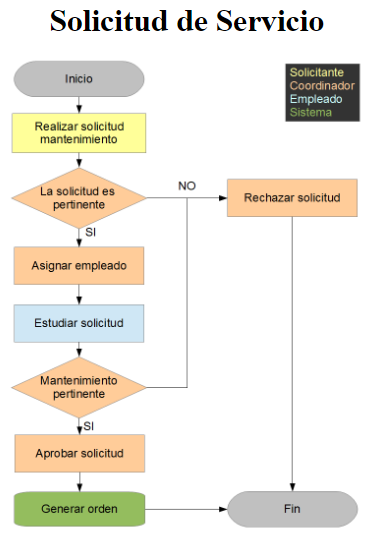 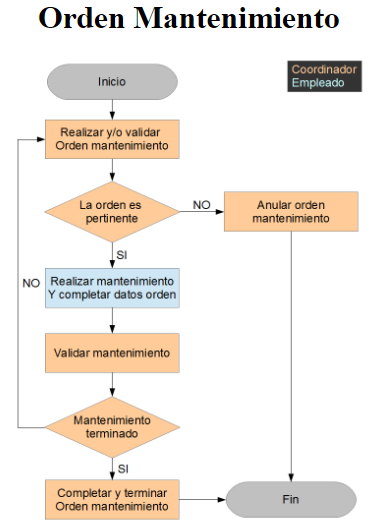       7. CRONOGRAMA MANTENIMIENTO PREVENTIVONota:El Hospital cuenta con la sección de mantenimiento a la cual recurren y apoyan todo el personal de Servicios generales y se distribuyen así:JEFE DE SECCION: Es el encargado de distribuir el trabajo a las diferentes áreas.AREA DE PLANTAS: 2 operarios encargados del mantenimiento de las plantas eléctricas, manejo de lubricantes y combustibles. AREA ELECTRICA: 1 oficial de electricidad que se encarga de las redes tanto eléctricas como de informática. (EXTERNO)AREA DE TALLERES: 1 técnico que se encarga de herramientas, diagnostico de equipos, reparaciones en sitio, etc.AREA DE VEHÍCULOS: 2 técnicos mecánicos que se encargan de los vehículos. (EXTERNO)Todo el equipo anterior es interdisciplinario y deben colaborar en todas las áreas cuando en servicio así lo requiera.Área :              Servicios generalesProceso:          Mantenimiento EquiposSubproceso:    Mantenimiento equiposÁrea :              Servicios generalesProceso:          Mantenimiento EquiposSubproceso:    Mantenimiento equiposÁrea :              Servicios generalesProceso:          Mantenimiento EquiposSubproceso:    Mantenimiento equiposÁrea :              Servicios generalesProceso:          Mantenimiento EquiposSubproceso:    Mantenimiento equiposSecuenciaDependenciaResponsableDescripción1. Recibir solicitud de los diferentes serviciosSección mantenimientoJefe de mantenimientoRecibir la solicitud de los servicios e informar al técnico de mantenimiento.2.  Entregar la solicitud al   técnico de mantenimiento.Sección mantenimientoJefe de mantenimientoRecibir la solicitud3. Registrar trabajo en libro control.Taller de mantenimiento equiposTécnico deequiposRegistrar en orden cronológicos los trabajos recibidos4. Diagnosticar el trabajo.    ¿ Se puede realizar en                Taller del Hospital?Taller de mantenimiento equiposTécnico deequiposDiagnosticar si el trabajo se puede realizar en nuestro taller o si es necesario remitirlo a un taller externo.5.  Si se puede realizar en el taller del hospital entonces solicitar materiales.Taller de mantenimiento equipos.Técnico deequiposSolicitar material a la sección mantenimiento6.  Adquirir los materialesSección mantenimientoJefe de mantenimientoOrdenar compra de materiales por la caja menor del Hospital7. Entregar materiales.Sección mantenimientoJefe de mantenimientoEntregar materiales al técnico de equipos8. Ejecutar el trabajo. Taller de mantenimiento de equipos.Técnico deequiposEfectuar reparaciones9. Registrar el trabajo terminado en el libro controlTaller de mantenimiento equiposTécnico deequiposRegistrar en el libro control la fecha de entrega al servicio, obteniendo la firma de la sección mantenimiento10. Entregar equipo reparado. Taller de mantenimiento equiposTécnico deequiposEntregar a la sección mantenimiento el equipo o elemento reparado.11. Si el trabajo va a realizar por contratación externa, entonces solicitar cotización.Sección mantenimientoJefe de mantenimientoEnviar cotizaciones a la Gerencia para su aprobación12. ¿Taller externo solicitado? Si, ordenar giro Sección mantenimientoJefe de mantenimientoEnviar cotización aprobada al área financiera para su giro13. Si el taller no solicita anticipo y el que lo solicito ya recibió pago, entonces elaborar orden de trabajo y autorización de salida de equipo o elementos.Sección mantenimientoJefe de mantenimientoElaborar orden de trabajo de acuerdo con lo cotizado y autorización de salida de equipos o elementos del hospital, documentos autorizados por el jefe de servicios generales.14. Realizar trabajoTaller externoTécnico exteriorTécnico externo realiza trabajo ordenado  en su taller15. Recibir equipo reparadoTécnico de equiposRecibir el equipo reparado junto con la factura o cuenta de cobro.16. Registrar recibo de equipo en el libro de control.Taller de mantenimiento equiposTécnico de equiposRegistra en el libro de control el recibo del bien por el taller externo.17. Entregar equipo al servicio Taller de mantenimiento equipos Técnico de equiposEntregar al servicio el bien reparado y obtener firma de la sección mantenimiento en el libro control.18. Enviar factura o cuenta de cobro al departamento financiero para su giro.Sección mantenimientoJefe de mantenimientoEnviar factura o cuenta de cobro  con Vd. Bo. Del sección mantenimiento y de la dirección de atención al paciente al área financiera, para su pago.DESCRIPCIONPERIODICIDADFECHARESPONSABLE ACTIVIDAD1, MANTENIMIENTO DE LA INFRAESTRUCTURAa. EdificiosDIARIOTodo el añoPERSONAL MANTENIMIENTOLIMPIEZA E INSPECCIONb. Instalaciones físicasMENSUALTodo el añoPERSONAL EXTERNOPINTURA, ARREGLO MAMPOSTERIA, GRIETAS CIELOS RAZOS, OBRAS DE CARPINTERIA, ETC.c. Sistema de redesSEMESTRALFebrero, agostoPERSONL EXTERNODESTAPE DE TUBERIAS AGUAS NEGRAS Y BLANCAS, LIMPIEZA TANQUE ELEVADO, LIMPIEZ DE REGISTROS Y POZAS SEPTICASd. Areas adyacentesSEMANALTodo el añoPERSONAL MANTENIMIENTOLIMPIEZA E INSPECCIONe. otros2, MANTENIMIENTO DE LA DOTACION2,1 EQUIPO BIOMEDICOa. de imágenes diagnosticasTRIMESTRALMar, junio, sept, dicAJ MEDICALVERIFICACION DE FUNCIONAMIENTO, DOSIMETRIA, CONTROL DE CALIDAD DE IMAGEN, SEGURIDAD ELECTRICAb. de laboratorioTRIMESTRALMar, junio, sept, dicAJ MEDICALCALIBRACION DE EQUIPOS, PROTECCIONES ELECTRICAS.c. de terapia, tratamiento y rehabilitaciónTRIMESTRALMar, jun, sep, dicAJ MEDICALCALIBRACION DE EQUIPOS, PROTECCIONES ELECTRICAS.3, EQUIPO INDUSTRIAL DE USO HOSPITALARIOa. Plantas eléctricasMENSUALTodo el añoPERSONAL DE MANTENIMIENTOVERIFICACION DE FUNCIONAMIENTO, ENGRASE, CAMBIO DE ACEITE Y FILTROS, PRUEBA SIN CARGA, PRUEBA CON CARGA.b. Equipos de lavandería y cocinaSEMANALTodo el añoPERSONAL DE MANTENIMIENTOPRUEBA DE FUGASc. Bombas de aguaSEMANALTodo el añoPERSONAL DE MANTENIMIENTOPRUEBA DE FUGAS Y CEBASd. Autoclaves y esterilizaciónTRIMESTRALMAR, JUN, SEP, DICAJ MEDICALCAMBIO DE AGUA DEL CALDERIN, PRUEBA DE SELLADO, PROTECCION ELECTRICAe. refrigeración y aire acondicionadoTRIMESTRALMAR, JUNIO, SEP, DICREFRITECNICOSLIMPIEZA DE PANALES Y VERIFICACION DE FUNCIONAMIENTOf. Relacionados con servicios de apoyog. VehículosDIARIOTodo el añoCONDUCTORESVERIFICACION DE AGUA, ACEITE LIQUIDO DE FRENOS, AGUA DE BATERIA AGUA DE RADIADOR, ENCENDIDOQUINCENALTodo el añoCONDUCTORESCAMBIO DE ACEITE, FILTROS, ENGRASEMENSUALTodo el añoTALLER EL DESVAREMANTENIMIENTO Y REVISION GENERAL.4, Muebles de uso administrativo y asistencialDIARIOTodo el añoPERSONAL MANTENIMIENTOLIMPIEZA E INSPECCION5, EQUIPOS DE COMUNICACIONES E INFORMATICACUATRIMESTRALTodo el añoSERVIEQUIPOSREVISION DE CONEXIONES DE LAS REDES, LAS ANTENAS, POLOS A TIERRA, PROTECCIONES ELECTRICAS. VERIFICACION DE HARDWARE..